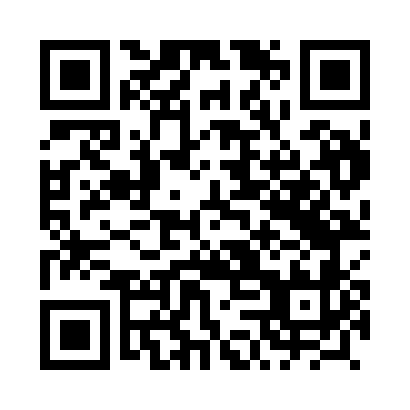 Prayer times for Nieboczowy, PolandMon 1 Apr 2024 - Tue 30 Apr 2024High Latitude Method: Angle Based RulePrayer Calculation Method: Muslim World LeagueAsar Calculation Method: HanafiPrayer times provided by https://www.salahtimes.comDateDayFajrSunriseDhuhrAsrMaghribIsha1Mon4:296:2312:515:187:199:072Tue4:266:2112:505:197:219:093Wed4:236:1912:505:217:239:114Thu4:216:1612:505:227:249:135Fri4:186:1412:505:237:269:156Sat4:156:1212:495:247:279:177Sun4:136:1012:495:257:299:198Mon4:106:0812:495:267:309:219Tue4:076:0612:485:277:329:2310Wed4:046:0412:485:287:349:2611Thu4:016:0212:485:297:359:2812Fri3:595:5912:485:317:379:3013Sat3:565:5712:475:327:389:3214Sun3:535:5512:475:337:409:3515Mon3:505:5312:475:347:419:3716Tue3:475:5112:475:357:439:3917Wed3:445:4912:465:367:459:4118Thu3:415:4712:465:377:469:4419Fri3:395:4512:465:387:489:4620Sat3:365:4312:465:397:499:4921Sun3:335:4112:465:407:519:5122Mon3:305:3912:455:417:529:5323Tue3:275:3712:455:427:549:5624Wed3:245:3512:455:437:569:5825Thu3:215:3412:455:447:5710:0126Fri3:185:3212:455:457:5910:0327Sat3:155:3012:455:468:0010:0628Sun3:125:2812:445:478:0210:0929Mon3:095:2612:445:488:0310:1130Tue3:065:2412:445:498:0510:14